СОВЕТ ДЕПУТАТОВ МУНИЦИПАЛЬНОГО ОБРАЗОВАНИЯ КАРАГУЗИНСКИЙ СЕЛЬСОВЕТ САРАКТАШСКОГО РАЙОНАОРЕНБУРГСКОЙ ОБЛАСТИЧЕТВЕРТЫЙ СОЗЫВРЕШЕНИЕвнеочередного двадцать второгозаседания Совета депутатовмуниципального образования Карагузинский сельсоветчетвёртого созыва24 марта 2023 года                  с. Карагузино                                         № 114В соответствии со статьей 36 Федерального закона от 06.10.2003  № 131-ФЗ «Об общих принципах организации местного самоуправления в Российской Федерации», статьей 16 Закона Оренбургской области от 21 февраля 1996 года «Об организации местного самоуправления в Оренбургской области», статьей 28 Устава муниципального образования  Карагузинский сельсовет, руководствуясь Положением о порядке проведения конкурса по отбору кандидатур на должность главы муниципального образования Карагузинский сельсовет Саракташского района Оренбургской области и избрания главы муниципального образования Карагузинскийсельсовет Саракташского района Оренбургской области, утвержденным решением Совета депутатов муниципального образования Карагузинскийсельсовет от 18 февраля 2022 года № 72,Совет депутатов КарагузинскогосельсоветаР Е Ш И Л:Избрать Ишбульдину Муниру  Габидулеевну главой муниципального образования Карагузинский сельсовет Саракташского района Оренбургской области по результатам открытого голосования.2. Установить, что настоящее решение вступает в силу со дня его подписания и подлежит официальному опубликованию в районной газете «Пульс дня».Председатель Совета депутатов сельсовета                                                                И.Х. ИслаевРазослано: администрации Карагузинского сельсовета, на сайт,редакции газеты «Пульс дня», прокуратуре района, в дело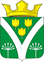 Об избрании главы муниципального образования Карагузинский сельсовет Саракташского района Оренбургской области